Name : ……………………………    Class : ………………    worksheet : ( 14 )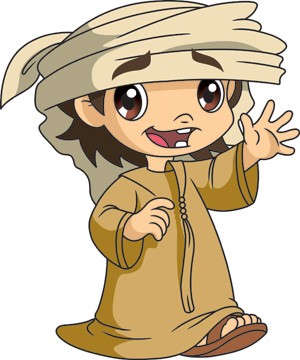 1 ) Rewrite these sentences :How old are you ?I am ten years old .How is your result ?How is your result ?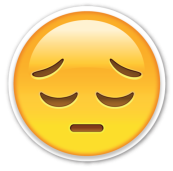 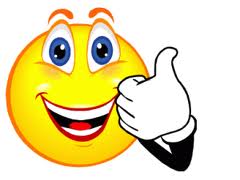 